澎湖縣辦理受聘僱外國人(移工)定期健康檢查不合格情形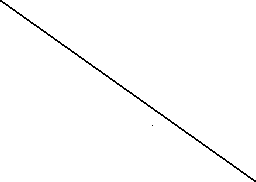 澎湖縣政府衛生局月(年)報編製機關表　　號月報：每月終了１個月內編報中華民國109年6月總人數不合格人　數蛔蟲人數小計確診個案疑似個案東　方毛線蟲糞小桿線　蟲其他精神狀態公開類10540-06-03-2健康檢查情形國　別漢生病檢查絛蟲梨　型鞭毛蟲鉤蟲肝吸蟲鞭蟲其他痢　疾阿米巴年報：每年２月１０日前編報單位:人，人次胸部X光(肺結核)梅毒血清檢查人次小計腸　內　寄　生　蟲　檢　查 -定期健康檢查計 182 - - - - - - - - - - - - - - - - - - -總計男 118 - - - - - - - - - - - - - - - - - - -女 64 - - - - - - - - - - - - - - - - - - -泰國計 - - - - - - - - - - - - - - - - - - - -男 - - - - - - - - - - - - - - - - - - - -女 - - - - - - - - - - - - - - - - - - - -印尼計 164 - - - - - - - - - - - - - - - - - - -男 105 - - - - - - - - - - - - - - - - - - -女 59 - - - - - - - - - - - - - - - - - - -菲律賓計 15 - - - - - - - - - - - - - - - - - - -男 12 - - - - - - - - - - - - - - - - - - -女 3 - - - - - - - - - - - - - - - - - - -越南計 3 - - - - - - - - - - - - - - - - - - -男 1 - - - - - - - - - - - - - - - - - - -女 2 - - - - - - - - - - - - - - - - - - -其他計 - - - - - - - - - - - - - - - - - - - -男 - - - - - - - - - - - - - - - - - - - -女 - - - - - - - - - - - - - - - - - - - -入境後六個月計 97 - - - - - - - - - - - - - - - - - - -定期健康檢查男 60 - - - - - - - - - - - - - - - - - - -女 37 - - - - - - - - - - - - - - - - - - -泰國計 - - - - - - - - - - - - - - - - - - - -男 - - - - - - - - - - - - - - - - - - - -女 - - - - - - - - - - - - - - - - - - - -印尼計 89 - - - - - - - - - - - - - - - - - - -男 55 - - - - - - - - - - - - - - - - - - -女 34 - - - - - - - - - - - - - - - - - - -菲律賓計 6 - - - - - - - - - - - - - - - - - - -男 4 - - - - - - - - - - - - - - - - - - -女 2 - - - - - - - - - - - - - - - - - -澎湖縣辦理受聘僱外國人(移工)定期健康檢查不合格情形澎湖縣政府衛生局月(年)報編製機關表　　號月報：每月終了１個月內編報中華民國109年6月總人數不合格人　數蛔蟲人數小計確診個案疑似個案東　方毛線蟲糞小桿線　蟲其他精神狀態公開類10540-06-03-2健康檢查情形國　別漢生病檢查絛蟲梨　型鞭毛蟲鉤蟲肝吸蟲鞭蟲其他痢　疾阿米巴年報：每年２月１０日前編報單位:人，人次胸部X光(肺結核)梅毒血清檢查人次小計腸　內　寄　生　蟲　檢　查 -越南計 2 - - - - - - - - - - - - - - - - - - -男 1 - - - - - - - - - - - - - - - - - - -女 1 - - - - - - - - - - - - - - - - - - -其他計 - - - - - - - - - - - - - - - - - - - -男 - - - - - - - - - - - - - - - - - - - -女 - - - - - - - - - - - - - - - - - - - -入境後十八個月計 55 - - - - - - - - - - - - - - - - - - -定期健康檢查男 41 - - - - - - - - - - - - - - - - - - -女 14 - - - - - - - - - - - - - - - - - - -泰國計 - - - - - - - - - - - - - - - - - - - -男 - - - - - - - - - - - - - - - - - - - -女 - - - - - - - - - - - - - - - - - - - -印尼計 48 - - - - - - - - - - - - - - - - - - -男 34 - - - - - - - - - - - - - - - - - - -女 14 - - - - - - - - - - - - - - - - - - -菲律賓計 7 - - - - - - - - - - - - - - - - - - -男 7 - - - - - - - - - - - - - - - - - - -女 - - - - - - - - - - - - - - - - - - - -越南計 - - - - - - - - - - - - - - - - - - - -男 - - - - - - - - - - - - - - - - - - - -女 - - - - - - - - - - - - - - - - - - - -其他計 - - - - - - - - - - - - - - - - - - - -男 - - - - - - - - - - - - - - - - - - - -女 - - - - - - - - - - - - - - - - - - - -入境後三十個月計 30 - - - - - - - - - - - - - - - - - - -定期健康檢查男 17 - - - - - - - - - - - - - - - - - - -女 13 - - - - - - - - - - - - - - - - - - -泰國計 - - - - - - - - - - - - - - - - - - - -男 - - - - - - - - - - - - - - - - - - - -女 - - - - - - - - - - - - - - - - - - -澎湖縣辦理受聘僱外國人(移工)定期健康檢查不合格情形澎湖縣政府衛生局月(年)報編製機關表　　號月報：每月終了１個月內編報中華民國109年6月總人數不合格人　數蛔蟲人數小計確診個案疑似個案東　方毛線蟲糞小桿線　蟲其他精神狀態公開類10540-06-03-2健康檢查情形國　別漢生病檢查絛蟲梨　型鞭毛蟲鉤蟲肝吸蟲鞭蟲其他痢　疾阿米巴年報：每年２月１０日前編報單位:人，人次胸部X光(肺結核)梅毒血清檢查人次小計腸　內　寄　生　蟲　檢　查 -印尼計 27 - - - - - - - - - - - - - - - - - - -男 16 - - - - - - - - - - - - - - - - - - -女 11 - - - - - - - - - - - - - - - - - - -菲律賓計 2 - - - - - - - - - - - - - - - - - - -男 1 - - - - - - - - - - - - - - - - - - -女 1 - - - - - - - - - - - - - - - - - - -越南計 1 - - - - - - - - - - - - - - - - - - -男 - - - - - - - - - - - - - - - - - - - -女 1 - - - - - - - - - - - - - - - - - - -其他計 - - - - - - - - - - - - - - - - - - - -男 - - - - - - - - - - - - - - - - - - - -女 - - - - - - - - - - - - - - - - - - -中華民國109年7月17日編製機關首長：業務主管人員：審核：主辦統計人員：填表：資料來源：依據衛生局登記所轄「縣市查核受聘僱外國人(移工)健康管理工作」資料彙總。填表說明：１. 月報：本表一式三份，一份送縣市政府主計處(室)，一份送會計室，一份自存。　　　　　２. 年報：本表一式四份，一份送衛生福利部統計處，一份送縣市政府主計處(室)，一份送會計室，一份自存。